Dear Sir/Madam,Please note that paragraph 2 of TSB Circular 235 of 21 July 2016 regarding the above-mentioned workshop should read as follows:2	Discussions will be held in English. Interpretation in Russian will be provided. 	Discussions will be held in Russian and English. Simultaneous interpretation will be provided.Yours faithfully,	Chaesub Lee
Director of the Telecommunication
Standardization Bureau 

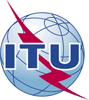 International telecommunication unionTelecommunication Standardization BureauInternational telecommunication unionTelecommunication Standardization Bureau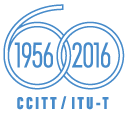 Geneva, 26 July 2016Geneva, 26 July 2016Ref:Corrigendum 1 to
TSB Circular 235TSB Workshops/D.A.Corrigendum 1 to
TSB Circular 235TSB Workshops/D.A.-	To Administrations of Member States of the Union;-	To ITU-T Sector Members;-	To ITU-T Associates;-	To ITU Academia-	To Administrations of Member States of the Union;-	To ITU-T Sector Members;-	To ITU-T Associates;-	To ITU AcademiaContact:Denis AndreevDenis Andreev-	To Administrations of Member States of the Union;-	To ITU-T Sector Members;-	To ITU-T Associates;-	To ITU Academia-	To Administrations of Member States of the Union;-	To ITU-T Sector Members;-	To ITU-T Associates;-	To ITU AcademiaTel:+41 22 730 5780+41 22 730 5780-	To Administrations of Member States of the Union;-	To ITU-T Sector Members;-	To ITU-T Associates;-	To ITU Academia-	To Administrations of Member States of the Union;-	To ITU-T Sector Members;-	To ITU-T Associates;-	To ITU AcademiaFax:+41 22 730 5853+41 22 730 5853-	To Administrations of Member States of the Union;-	To ITU-T Sector Members;-	To ITU-T Associates;-	To ITU Academia-	To Administrations of Member States of the Union;-	To ITU-T Sector Members;-	To ITU-T Associates;-	To ITU AcademiaE-mail:tsbworkshops@itu.int tsbworkshops@itu.int Copy:-	To the Chairmen and Vice-Chairmen of ITU-T Study Groups;-	To the Director of the Telecommunication Development Bureau;-	To the Director of the Radiocommunication Bureau;-	To the Head of ITU Area Office for CIS Region, Moscow;-	To the Permanent Mission of the Republic of Uzbekistan in GenevaCopy:-	To the Chairmen and Vice-Chairmen of ITU-T Study Groups;-	To the Director of the Telecommunication Development Bureau;-	To the Director of the Radiocommunication Bureau;-	To the Head of ITU Area Office for CIS Region, Moscow;-	To the Permanent Mission of the Republic of Uzbekistan in GenevaSubject:ITU Workshop on Innovative ICT Technologies 
(Tashkent, Uzbekistan, 21-22 September 2016)ITU Workshop on Innovative ICT Technologies 
(Tashkent, Uzbekistan, 21-22 September 2016)ITU Workshop on Innovative ICT Technologies 
(Tashkent, Uzbekistan, 21-22 September 2016)ITU Workshop on Innovative ICT Technologies 
(Tashkent, Uzbekistan, 21-22 September 2016)